                  О подготовке населенных пунктов, хозяйственных строений,мостов и других сооружений к пропуску паводка в 2016 годуВ целях своевременной и качественной подготовки населенных пунктов, хозяйственных строений, инженерных коммуникаций, мостов и гидротехнических сооружений к пропуску весеннего паводка 2016 года, обеспечения своевременной эвакуации населения и материальных ценностей из затопляемых мест, на основании п.7 части 1 ст.15 Федерального закона  Российской Федерации №131-ФЗ от 06.10.2003г. «Об общих принципах организации местного самоуправления в Российской Федерации», Устава сельского поселения Енгалышевский сельсовет муниципального района Чишминский район Республики Башкортостан  ПОСТАНОВЛЯЮ:           1. Утвердить состав противопаводковой комиссии сельского поселения Енгалышевский сельсовет муниципального района Чишминский район (Приложение № 1)2. Утвердить прилагаемый план мероприятий  Енгалышевский сельсовет муниципального района Чишминский район по проведению паводка и пропуску ледохода в 2016 году (Приложение № 2)3. Рекомендовать руководителю ООО «Агропромбизнес»:- закрепить необходимую технику и автотранспорт на случай эвакуации людей, скота и домашнего имущества, создать необходимый запас топлива для техники.4. Администрации сельского поселения проверить состояние плотин, водоемов, водосбросов и мостов. Очистить от снега и наледи водосбросы и к началу паводка опорожнить водоемы. Очистить от снега водосбросовые трубы под дорогами.5. Енгалышевской АТС (Гаепкулову Г.М.) обеспечить бесперебойную связь с ООО «Агропромбизнес» и д. Борискино.6. Членам паводковой комиссии установить дежурство на мосту через реку Уршак в период подъема воды.           7. Контроль за исполнением настоящего постановления возложить на председателя противопаводковой комиссии.И.о. Главы сельского поселения Енгалышевский сельсоветмуниципального района Чишминский районРеспублики Башкортостан                                                             Т.Б. КорнилаеваПриложение № 1к постановлению главы сельскогопоселения Енгалышевский сельсоветмуниципального района Чишминский районРеспублики Башкортостанот 18 марта 2016 года № 44СОСТАВпротивопаводковой комиссии сельского поселения Енгалышевский сельсовет муниципального района Чишминский район Республики БашкортостанПредседатель:Ермолаев В. В.      - глава сельского поселения Енгалышевский сельсовет                                муниципального района Чишминский район РБ;Члены комиссии:Сайфуллин А.Х     - староста деревни Сабурово (по согласованию);Батыров Ш.У.       - староста села Балагушево (по согласованию)Никитина Г.Н.       - заведующая Балагушевским ФАП;Гаепкулов Г.М.     - Енгалышевская АТС, монтер (по согласованию)Хазиахметов Ю.Ф.    - инженер ООО «Агропромбизнес» (по согласованию);Петров В.Д.          - слесарь Чишминской РЭС филиала «Центргаз», ОАО                     «Газ- Сервис» РБ (по согласованию).                          Приложение № 2к постановлению главы сельскогопоселения Енгалышевский сельсоветмуниципального района Чишминский районРеспублики Башкортостанот 18 марта 2016 года № 44Баш[ортостан Республика]ыШишм^ районы   МУНИЦИПАЛЬ РАЙОНЫны     ЕНГАЛЫШ ауыл советы ауыл биЛ^м^е хакимите452156, Енгалыш  ауылы, Манаева урам, 13тел.:2-84-41, 2-84-42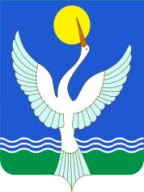 администрацияСЕЛЬСКОГО ПОСЕЛЕНИЯЕнгалышевскийсельсоветМУНИЦИПАЛЬНОГО РАЙОНАЧишминскИЙ районРеспублика Башкортостан452156, с.Енгалышево,  ул. Манаева, 13тел.: 2-84-41, 2-84-42кАРАР        18 март 2016 й. № 44постановление     18 марта 2016 г..№п/п      Мероприятия Сроки исполненияОтветственные исполнители11.Определить населенные  пункты, помещения, материальные ценности которые могут быть затоплены паводковыми водамидо 25 марта2016  годаАдминистрациясельского поселения, руководители хозяйств(по согласованию)2.Создать паводковую комиссию на территории сельского поселения Енгалышевский сельсовет. до 18 марта2016 годаГлава СП33.Проверить состояние плотин, мостов и других сооружений. Очистить от снега и наледи водосбросы и кюветы. К началу паводка опорожнить водоемы сезонного регулированиядо 25 марта 2016 годаЧлены паводковой комиссии44.Провести инструктаж всех работников, связанных с пропуском паводка.до 25 марта2016 годаАдминистрация сельского поселения55. Закрепить необходимую технику и автотранспорт на случай эвакуации людей, скота и домашнего имуществадо 1 апреля2016 годаГлава СП66.Обеспечить бесперебойную связь с с.Балагушево, д. Сабурово, д. БорискиноНа период паводкаГаепкулов Г.М.77.Установить круглосуточное дежурство на мосту через реку Уршак у д. Сабурово в период подъема воды.В период подъема водыЧлены паводковой комиссии88.Обеспечить сохранность опор линий связи и электропередач, своевременно закрепить и установить за ними систематическое наблюдение в период паводка.На период паводкаГаепкулов Г.М.99.Подготовить помещения для возможной эвакуации населения из зон затопления и обеспечить вывоз материальных ценностей из зон возможного затопления.Заблаговре-менно при угрозеАдминистрация  сельского поселения110.В целях обеспечения экологической безопасности во время весеннего паводка провести инвентаризацию мест захоронения, неорганизованных скоплений бытовых и промышленных отходов в населенных пунктах, на сельскохозяйственных предприятиях, на берегах озер, рек, прудов. Вывести за пределы затопляемых зон материалы, удобрения.До 01.04.2016Администрация сельского поселения111.Создать на время паводка запасы топлива и материалов, а также продуктов питания и предметов первой необходимости для жителей зон затопления.До 01.04.2016Администрация сельского поселения112.До начала дорожной распутицы завести в населенные пункты, с которыми может быть прервано сообщение медикаменты, продукты питания и товары первой необходимости.До 01.04.2016Торговые предприятия, ФАП с. Балагушево113.Обеспечить защиту источников водоснабжения населения от попадания талых и паводковых вод.До 05.04.2016Администрация сельского поселения